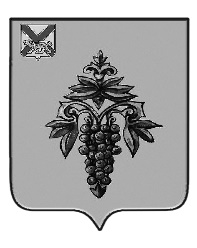 ДУМА ЧУГУЕВСКОГО МУНИЦИПАЛЬНОГО ОКРУГА Р Е Ш Е Н И Е	Заслушав и обсудив Информацию о контрольных мероприятиях, проведенных Контрольно-счетным комитетом Чугуевского муниципального округа за 9 месяцев 2022 года, предоставленную председателем Контрольно-счетного комитета Чугуевского муниципального округа, Дума Чугуевского муниципального округаРЕШИЛА:	Принять к сведению прилагаемую Информацию о контрольных мероприятиях, проведенных Контрольно-счетным комитетом Чугуевского муниципального округа за 9 месяцев 2022 года.Председатель ДумыЧугуевского муниципального округа                                     		Е.В. ПачковПриложение к решению Думы Чугуевского муниципального округа от 30.09.2022 № 408Информация о контрольных мероприятиях, проведенных Контрольно-счетным комитетом Чугуевского муниципального округа за 9 месяцев 2022 годаВ соответствии с пунктами 1.1., 1.3., 1.4. Плана работы Контрольно-счетного комитета Чугуевского муниципального округа на 2022 год за 9 месяцев 2022 года Контрольно-счетным комитетом Чугуевского муниципального округа при участии отдела внутреннего финансового контроля финансового управления администрации Чугуевского муниципального округа проведено 3 контрольных мероприятия:- проверка финансово-хозяйственной деятельности МКОУ «Средняя общеобразовательная школа № 6» с. Самарка за 2021 год, проведена в период с 1 по 28 февраля 2022 года;-  проверка финансово-хозяйственной деятельности МКДОУ «Детский сад № 20 общеразвивающего вида» с.Чугуевка за 2021 год, проведена в период с 25 апреля по 31 мая 2022 года;- проверка осуществления расходов бюджета Чугуевского муниципального округа на реализацию подпрограммы № 1 «Развитие дошкольного образования в Чугуевском муниципальном округе» на 2020-2024 годы муниципальной программы «Развитие образования Чугуевского муниципального округа» на 2020-2024 годы за 2021 год, проведена в период с 20 июня по 22 июля 2022 года.1. Итоги проверок финансово-хозяйственной деятельности МКОУ «Средняя общеобразовательная школа № 6» с. Самарка за 2021 год и МКДОУ «Детский сад № 20 общеразвивающего вида» с.ЧугуевкаОбъекты контрольных мероприятий: МКОУ «Средняя общеобразовательная школа № 6» с. Самарка (далее – МКОУ «СОШ № 6»); МКДОУ «Детский сад № 20 общеразвивающего вида» с.Чугуевка (далее – МКДОУ «ДС № 20») (вместе именуемые Учреждения).По результатам контрольных мероприятий установлено следующее.По цели 1. Проверить законность, эффективность и целевое использование бюджетных средств, выделенных на обеспечение деятельности Учреждений.1.1. Проверено соблюдение Учреждениями порядка составления, утверждения и ведения бюджетных смет и проведен анализ исполнения сметных назначений.В 2021 году составление, утверждение и ведение бюджетных смет в целом осуществлялось Учреждениями в соответствии с установленным Порядком ведения бюджетных смет. По итогам 2021 года показатели бюджетной сметы:- в МКОУ «СОШ № 6» исполнена в сумме 31 877,69 тыс. рублей или на 95,8%. Не освоено 1 373,02 тыс. рублей, из них в сумме 1 148,04 тыс. рублей по расходам на фонд оплаты труда и взносы по обязательному социальному страхованию на выплаты по оплате труда, осуществляемым за счет субвенций бюджета Приморского края. Указанные расходы исполнены в объеме фактически начисленных;- в МКДОУ «ДС № 20» исполнена в сумме 11 607,51 тыс. рублей или на 88,9%. Не освоено 1 453,62 тыс. рублей, из них в сумме 1 225,22 тыс. рублей по расходам на фонд оплаты труда и взносы по обязательному социальному страхованию на выплаты по оплате труда, осуществляемым за счет субвенций бюджета Приморского края. Указанные расходы исполнены в объеме фактически начисленных.В ходе проверки расходования бюджетных средств, выделенных в 2021 году на обеспечение  деятельности Учреждений, не законного и не целевого использования не выявлено. 1.2. Проверены отдельные вопросы организации и ведения бухгалтерского учета и составления отчетности в Учреждениях: кассовые и банковские операции; расчеты по оплате труда; расчеты с поставщиками и подрядчиками; учет нефинансовых активов, включая учет на забалансовых счетах; достоверность бюджетной отчетности. 1.2.1. По данным главной книги и баланса Учреждений в проверенном периоде кассовые операции с наличными денежными средствами в Учреждениях не осуществлялись.1.2.2. Операции с безналичными денежными средствами подтверждаются оправдательными документами и выписками по лицевым счетам Учреждений. Полнота выписок по счетам, их последовательность и перенос остатков проверены выборочно. Нарушений не выявлено.1.2.3. В ходе проверки расчетов по оплате труда проведен анализ нормативной правовой базы и документов, регулирующих вопросы оплаты труда работников Учреждения, проверена обоснованность и правильность начисления заработной платы работникам Учреждений. В результате установлено, что в Учреждениях имеется достаточная нормативная правовая база по вопросам оплаты труда педагогических работников и технического персонала. В ходе выборочной проверки обоснованности и правильности начисления заработной платы выявлены нарушения:- Постановления Госкомстата № 1 от 05.01.2004 «Об утверждении форм первичных учетных документов» в части соответствия штатного расписания нормам Положения об оплате труда учреждения, внесения в него изменений в связи с изменением размеров окладов (МКОУ «СОШ № 6» и МДОУ «ДС № 20»); - статьи 136 Трудового кодекса РФ в части размеров и сроков выплаты заработной платы работникам Учреждений за первую половину отработанного месяца (МКОУ «СОШ № 6» и МДОУ «ДС № 20»);- статьи 9 Федерального закона № 402-ФЗ «О бухгалтерском учете» в части правильности составления, подписания ответственными должностными лицами Учреждений штатного расписания, первичных документов – оснований для начисления и выплаты заработной платы, отпускных;- при исчислении заработной платы и отпускных работникам Учреждений. В результате сумма нарушений составила 28,56 тыс. рублей (МКОУ «СОШ № 6» - 12,30 тыс. рублей, МКДОУ «ДС № 20» – 16,26 тыс. рублей), из них: излишне начислено - 4,72 тыс.рублей (8 случаев); не начислено – 23,84 тыс.рублей (13 случаев).1.2.4. Учет расчетов с поставщиками, подрядчиками проведен выборочным методом. В результате установлено, что расчеты с поставщиками товаров, работ и услуг в проверяемом периоде производились путем безналичного перечисления денежных средств на основании подписанных Учреждениями актов выполненных работ, оказанных услуг, накладных на поставленные товары, с отражением в журнале операций. Нарушений не выявлено.1.2.5. Ведение учета нефинансовых активов проверено в части поступления и выбытия основных средств и обеспечения их сохранности. В результате выявлены нарушения Приказа Минфина РФ от 01.12.2010 № 157н и Учетной политики Учреждений:- в части документарного оформления операций по разукомплектации (МКДОУ ДС № 20) и безвозмездной передаче (МКОУ «СОШ № 6»,  МКДОУ «ДС № 20») основных средств; -  в части обозначения материально-ответственными лицами инвентарных номеров на объектах основных средств (МКДОУ «ДС № 20»);- в части заполнения инвентарных карточек учета основных средств (МКОУ «СОШ № 6»,  МКДОУ «ДС № 20»).В ходе проведения контрольного мероприятия в присутствии материально-ответственных лиц в Учреждениях проведена инвентаризация основных средств. Недостач не выявлено.  1.2.6. В целях установления достоверности показателей бюджетной отчетности Учреждений за 2021 год, сопоставлены показатели балансов и главных книг. В результате расхождений не выявлено.По цели 2. Проверить соблюдение требований законодательства о контрактной системе в сфере закупок товаров, работ и услуг для муниципальных нужд при организации и осуществлении закупочной деятельности в Учреждениях.В ходе проверки проанализирована деятельность Учреждений по организации, планированию и осуществлению закупок. В результате установлено, что в проверяемом периоде закупочная деятельность осуществлялась Учреждениями в соответствии с требованиями Закона № 44-ФЗ, однако не на должном уровне, так как по итогам контрольного мероприятия в действиях Учреждений выявлены нарушения законодательства о контрактной системе в сфере закупок на этапах их организации, планирования и осуществления, а именно:- должностная инструкция контрактного управляющего не актуализирована в соответствии с требованиями Закона 44-ФЗ (МКОУ «СОШ № 6» и МКДОУ «ДС № 20»);- в нарушение части 3 статьи 7 Учреждениями в ЕИС размещена неполная и недостоверная информация об исполнении муниципального контракта в части объема исполненных обязательств и фактической оплаты (МКОУ «СОШ № 6» - 1 МК и МКДОУ «ДС № 20» - 1 МК);- в нарушение части 1 статьи 16 осуществлена закупка, не предусмотренная планом-графиком (МКДОУ «ДС № 20»);- в нарушение части 3 статьи 103 Учреждениями несвоевременно направлены для размещения в ЕИС документы и информация о заключении и исполнении муниципального контракта (МКОУ «СОШ № 6» - 1 МК и МКДОУ «ДС № 20» - 1 МК).Кроме того, Учреждениями допущены нарушения условий исполнения муниципальных контрактов (договоров) в части: своевременности расчетов за поставленные товары, оказанные услуги; документарного оформления фактов поставки товаров, оказания услуг; в части указания даты приемки товаров в товарных накладных.   Также, в нарушение части 2 статьи 72 Бюджетного кодекса РФ позиции планов-графиков закупок Учреждений не соответствуют доведенным объемам лимитов бюджетных обязательств по кодам бюджетной классификации расходов бюджета.2. По результатам двух контрольных мероприятий:- незаконного, нецелевого и неэффективного использования бюджетных средств Учреждениями не выявлено;-  директорам Учреждений внесены представления о принятии мер к устранению выявленных нарушений и недостатков и недопущению их в дальнейшем.В ответ на представления Учреждениями представлены отчеты о принятых мерах в полном объеме и в установленные сроки.2. Итоги проверки осуществления расходов бюджета Чугуевского муниципального округа на реализацию подпрограммы № 1 «Развитие дошкольного образования в Чугуевском муниципальном округе» на 2020-2024 годы муниципальной программы «Развитие образования Чугуевского муниципального округа» на 2020-2024 годы за 2021 год»Объекты контрольного мероприятия: МКДОУ «ЦРР – ДС № 2» с. Чугуевка; МКДОУ «ДС № 3 ОВ» с. Чугуевка; МКДОУ «ДС № 4» с. Чугуевка; МКДОУ «ДС № 5 ОВ» с. Чугуевка; МКДОУ «ДС № 20 ОВ» с. Чугуевка; МКДОУ «ДС № 21» с. Архиповка; МКДОУ «ДС № 29» с. Кокшаровка; МКДОУ «ДС № 33» с. Каменка; МКДОУ «ДС № 34» с. Изюбриный; МКДОУ «ЦРР – ДС № 37» с. Чугуевка.Цель: Оценить законность, эффективность и целевое расходование средств бюджета Чугуевского муниципального округа, выделенных на реализацию Подпрограммы в 2021 году.1. Анализ утвержденного объема ресурсного обеспечения и кассовых расходов на реализацию Подпрограммы показал следующее.1.1. В 2021 году составление, утверждение и ведение бюджетных смет дошкольных учреждений осуществлялось МКУ «ЦООУ» в соответствии с установленным Порядком ведения смет. Замечаний и нарушений не установлено.Первоначально в рамках Подпрограммы дошкольным учреждениям доведено бюджетное финансирование в сумме 148 549,42 тыс.рублей. В течение 2021 года в бюджетные сметы дошкольных учреждений внесено 7 изменений в результате чего, объем бюджетных ассигнований на реализацию мероприятий Подпрограммы увеличился на 17 370,42 тыс.рублей (на 11,7%) и составил 165 919,84 тыс.рублей. При этом основной объем увеличения (16 331,67 тыс.рублей) приходится на закупку товаров, работ, услуг в целях обеспечения деятельности дошкольных учреждений (продукты питания (+ 11 937,90 тыс. рублей); на текущие ремонты (+ 6 416,71 тыс.рублей)). 1.2. Согласно отчетов об исполнении бюджета получателя бюджетных средств на 01.01.2022 (ф. 0503127) фактические расходы дошкольных учреждений на реализацию мероприятий Подпрограммы составили 145 983,68 тыс.рублей или 88,0% от плановых назначений в сумме 165 919,84 тыс.рублей. Из них:- расходы за счет средств бюджета Приморского края (далее – краевой бюджет) в виде субвенций исполнены в сумме 73 226,68 тыс.рублей или 83,1% от плана (88 130,44 тыс.рублей);- расходы за счет средств бюджета Чугуевского муниципального округа (далее – бюджет округа) исполнены в сумме 72 757,00 тыс.рублей или 93,5% от плана (77 789,40 тыс.рублей).Доля фактических расходов, произведенных за счет средств краевого бюджета составила 50,2%, за счет средств бюджета округа – 49,8%.Не освоено дошкольными учреждениями 19 936,16 тыс.рублей, из них основная доля неисполненных расходов:- в сумме 14 868,76 тыс.рублей или 74,6% приходится на фонд оплаты труда и взносы по обязательному социальному страхованию на выплаты по оплате труда работников, которые осуществляются за счет субвенции из краевого бюджета на обеспечение государственных гарантий реализации прав на получение общедоступного и бесплатного дошкольного образования в муниципальных дошкольных образовательных организациях. Указанные расходы исполнены в объеме фактически начисленных;- в сумме 4 227,13 тыс.рублей или 21,2% приходится на расходы, связанные с закупкой товаров, работ и услуг за счет средств бюджета округа в целях обеспечения деятельности дошкольных учреждений. Указанные расходы исполнены в соответствии с фактической потребностью дошкольных учреждений.2. Проверка целевого и эффективного использования средств бюджета Чугуевского муниципального округа, выделенных в проверяемом периоде на финансовое обеспечение Подпрограммы показала следующее.Финансирование расходов дошкольных учреждений производилось по двум основным мероприятиям Подпрограммы:-  «Развитие инфраструктуры организаций дошкольного образования»;- «Реализация образовательных программ дошкольного образования».2.1. В рамках основного мероприятия «Развитие инфраструктуры организаций дошкольного образования» бюджетные ассигнования освоены в сумме 542,81 тыс.рублей или 96,9% от бюджетных назначений (560,00 тыс.рублей). Источник финансирования: средства бюджета округа. Средства направлены на реализацию следующих мероприятий:- по информатизации системы образования (ЦСТ 0110120190) в сумме 232,81 тыс.рублей или 93,1% от плана (250,00 тыс.рублей). Оплачены расходы 7 дошкольных учреждений из 10 за подключение к Интернету;- по капитальному ремонту зданий и помещений учреждений (в том числе проектно-изыскательские работы) (ЦСТ 0110170080) в сумме 310,00 тыс.рублей или 100,0% от плана. В рамках мероприятия оплачены услуги по разработке проектно-сметной документации на капитальный ремонт объекта «Система электроснабжения» и проведению государственной экспертизы указанной проектно-сметной документации в 2 дошкольных учреждениях (МКДОУ «ЦРР – ДС № 2»; МКДОУ «ДС № 5 ОВ»).2.2. По основному мероприятию Подпрограммы «Реализация образовательных программ дошкольного образования» дошкольным учреждениям направлено 145 260,87 тыс. рублей или 87,9% от плановых назначений (165 179,84 тыс. рублей). Источники финансирования: краевой бюджет – 73 226,68 тыс.рублей; бюджет округа – 72 034,19 тыс.рублей.Бюджетные ассигнования освоены дошкольными учреждениями по следующим направлениям расходов основного мероприятия:- профилактика терроризма и экстремизма (ЦСТ 0110220050) - 279,40 тыс. рублей или 97,4% от плановых назначений (287,00 тыс.рублей). В рамках мероприятия произведены расходы на обеспечение антитеррористической защищенности дошкольных учреждений (кроме МКДОУ «ДС № 34» с. Изюбриный). Средства бюджета округа направлены: на оплату услуг по оснащению и обеспечению вызова экстренных оперативных служб по единому номеру «112»; на приобретение четырех ручных металлодетекторов; на оплату охранных услуг; на монтаж системы видеонаблюдения;- охрана труда (ЦСТ 0110220060) – 1 251,13 тыс. рублей или 96,7% от плановых назначений (1 293,90 тыс.рублей). Средства бюджета округа направлены: на проведение периодических медицинских осмотров персонала; на приобретение средств индивидуальной защиты, спецодежды; на проведение специальной оценки условий труда (59 рабочих мест) и профессиональных рисков (36 рабочих мест); на обучение вопросам охраны труда (13 работников); - пожарная безопасность (ЦСТ 0110220150) – 494,02 тыс. рублей или 99,7% от плановых назначений (495,32 тыс.рублей). В исполненных расходах наибольшая доля приходится на МКДОУ «ЦРР-ДС № 37» с. Чугуевка – 32,4% (159,99 тыс.рублей). Средства бюджета округа направлены: на обслуживание и ремонт пожарной сигнализации; на обеспечение и повышение уровня пожарной безопасности в дошкольных учреждениях (испытания пожарных лестниц, пожарных кранов; проверка параметров ОТВ огнетушителей и их перезарядка; контроль качества огнезащитной обработки деревянных конструкций зданий); на замену линолеума  и двери на отвечающие требованиям пожарной безопасности; на обучение пожарно-техническому минимуму (5 работников);- предупреждение распространения короновирусной инфекции (ЦСТ 0110229070) – 215,20 тыс. рублей или 100% от плановых назначений. В исполненных расходах наибольшая доля приходится на МКДОУ «ДС № 5 ОВ» с. Чугуевка – 29,8% (64,21 тыс.рублей). Средства бюджета округа направлены на приобретение средств индивидуальной защиты, дезинфицирующих средств, дозаторов, бактерицидных рециркуляторов, бесконтактных термометров;- обеспечение деятельности (оказание услуг, выполнение работ) учреждений (ЦСТ 0110270590) – 58 469,10 тыс. рублей или 92,8% от плановых назначений (63 029,89 тыс. рубля). В исполненных расходах наибольшая доля приходится на МКДОУ «ЦРР-ДС № 37» с. Чугуевка – 27,2% (15 878,66 тыс.рублей). Доля расходов остальных дошкольных учреждений составила от 2,5 до 13,0%. Средства бюджета округа направлены: на оплату труда работников дошкольных учреждений, взносы по обязательному социальному страхованию с фонда оплаты труда, иные выплаты персоналу (за исключением фонда оплаты труда) в сумме 31 481,58 тыс.рублей или 99,0% от плановых назначений (31 814,85 тыс.рублей);на закупку товаров, работ и услуг в целях обеспечения деятельности дошкольных учреждений в сумме 25 592,79 тыс.рублей или 85,8% от плановых назначений (29 819,92 тыс.рублей). Не освоено 4 227,13 тыс.рублей. Основная доля фактических затрат в дошкольных учреждениях приходится на приобретение продуктов питания и бутилированной питьевой воды – 65,4% или 16 739,10 тыс.рублей. Остальные фактические расходы на закупку распределились следующим образом: на текущий ремонт зданий и помещений (замена окон, дверей, внутренних сетей отопления, ограждение территории, утепление наружных стен и т.д.) направлено 18,1% (4 624,64 тыс.рублей); на покупку мебели (кровати детские, полотенцедержатели, шкафы для одежды, столы и стулья детские и т.д.), бытовой техники и приборов (холодильник, мясорубка, электрическая плита, стиральная машина, тепловая завеса, насосная станция и т.д.), компьютерной и оргтехники, посуды, хозтоваров, канцтоваров, хозинвентаря, дров и т.д. – 10,4% (2 675,27 тыс.рублей); на оплату прочих работ, услуг (текущее содержание имущества, услуги связи, охраны, по осуществлению закупок, разработка проектно-экологической документации, распиловка дров, промывка и опрессовка систем отопления, вывоз ТКО  и др.) – 5,9% (1 522,18 тыс.рублей); расходы на повышение квалификации работников – 0,2% (31,60 тыс.рублей);на уплату налога на имущество, земельного налога, платы за размещение отходов производства и потребления, штрафов – 1 394,73 тыс.рублей или 99,9% от плановых назначений (1 395,12 тыс.рублей); - коммунальные услуги (ЦСТ 0110270591) – 11 505,34 тыс.рублей или 96,6% от плановых назначений (11 908,09 тыс.рублей). В исполненных расходах наибольшая доля приходится на МКДОУ «ЦРР-ДС № 37» с. Чугуевка – 31,9% (3 666,56 тыс.рублей). Доля расходов остальных дошкольных учреждений составила от 0,3 до 11,9%. Средства бюджета округа направлены на оплату отопления, электрической энергии, холодного водоснабжения и водоотведения;- обеспечение государственных гарантий реализации прав на получение общедоступного и бесплатного дошкольного образования (ЦСТ 0110293070) – 73 046,68 тыс.рублей или 83,1% от плановых назначений (87 950,44 тыс.рублей). Не освоено 14 903,76 тыс.рублей. В исполненных расходах наибольшая доля приходится на 4 дошкольных учреждения: МКДОУ «ЦРР-ДС № 37» с. Чугуевка – 33,7% (24 652,74 тыс.рублей); МКДОУ «ЦРР – ДС № 2» с. Чугуевка – 15,8% (11 520,17 тыс.рублей); МКДОУ «ДС № 5 ОВ» с. Чугуевка – 10,9% (7 979,91 тыс.рублей); МКДОУ «ДС № 3» с. Чугуевка – 10,8% (7 880,03 тыс.рублей). Доля расходов остальных дошкольных учреждений составила от 2,5 до 7,7%. Средства краевого бюджета (субвенция) направлены:на оплату труда работников дошкольных учреждений, взносы по обязательному социальному страхованию с фонда оплаты труда в сумме 69 826,05 тыс.рублей или 82,4% от плановых назначений (84 694,81 тыс.рублей);на закупку товаров, работ и услуг в целях обеспечения деятельности дошкольных учреждений в сумме 3 220,63 тыс.рублей или 98,9% от плановых назначений (3 255,63 тыс.рублей). Из них основной объем закупок в сумме 2 479,27 тыс.рублей или 77,0% направлен на укрепление материально-технической базы дошкольных учреждений (приобретены: детская игровая мебель; интерактивная панель; компьютерная техника; развивающие игрушки и спортивный инвентарь). Остальные фактические расходы направлены: на приобретение методической литературы, канцелярских товаров - 483,70 тыс.рублей (15,0%);  на повышение квалификации педагогических работников (обучено 77 человек) - 187,16 тыс.рублей (5,8%); на оплату техподдержки и лицензий на право использования сайтов дошкольными учреждениями для размещения информации о своей деятельности - 70,50 тыс.рублей (2,2%);- обеспечение мер социальной поддержки педагогическим работникам дошкольных учреждений в рамках Федерального проекта «Современная школа» (ЦСТ 011Е193140) - 180,00 тыс.рублей или 100% от плановых назначений. За счет средств краевого бюджета трем молодым специалистам дошкольных учреждений (МКДОУ «ДС № 3 ОВ» с. Чугуевка – 1 и МКДОУ «ДС № 5 ОВ» с. Чугуевка – 2) предоставлена мера социальной поддержки в виде ежемесячной денежной выплаты в размере 10 000,00 рублей до достижения ими трехлетнего педагогического стажа работы.2.3. Сумма не эффективно использованных бюджетных средств составила 11,00 тыс.рублей (менее 0,01% от суммы фактических расходов). Двумя дошкольными учреждениями оплачены штрафы (МКДОУ «ДС № 4 ОВ» с. Чугуевка  - 10,00 тыс.рублей по решению Управления Роспотребнадзора за дефекты здания (трещины в крыльце, полу, стенах, поломано ограждение и т.д.); МКДОУ «ЦРР - ДС № 37» с. Чугуевка - 1,00 тыс.рублей по решению ФСС за нарушение срока предоставления расчета по начисленным и уплаченным страховым взносам за 1 квартал 2021 года).3. В ходе проведения контрольного мероприятия были выявлены следующие нарушения:3.1. При выборочной проверке соблюдения условий реализации муниципальных контрактов (договоров) в 10 дошкольных учреждениях, в том числе сроков поставки товаров, работ и услуг, включая своевременность расчетов, по 126 (из 400 проверенных) выявлено: - нарушение сроков оплаты поставленных товаров, оказанных услуг, выполненных работ, предусмотренные условиями муниципальных контрактов (договоров). Просрочка  оплаты составила от 1 до 114 календарных дней (83 случая); - нарушение условий муниципальных контрактов (договоров) в части документарного оформления фактов поставки товаров, выполнения работ, оказания услуг (61 случай);- нарушение статьи 9 Закона № 402-ФЗ в части совершения факта хозяйственной жизни (отсутствие в товарных накладных даты получения) (28 случаев).3.2. В 2021 году дошкольными учреждениями приобретены основные средства на общую сумму 3 733,94 тыс. рублей. В ходе контрольного мероприятия в 6 дошкольных учреждениях из 10 проведена проверка сохранности приобретенных в 2021 году основных средств. В результате недостач не выявлено. Все объекты основных средств имеются в наличии и используются в дошкольных учреждениях в соответствии с их назначением. Однако, в ходе проверки выявлен ряд нарушений нормативных правовых актов Российской Федерации в части учета и сохранности основных средств: материально-ответственными лицами не обозначены инвентарные номера на объектах основных средств (МКДОУ «ДС № 4 ОВ» с. Чугуевка; МКДОУ «ДС № 5 ОВ» с. Чугуевка); приобретенный в 2021 году компьютер, стоимостью 46,97 тыс.рублей, не принят к учету  составе основных средств (МКДОУ «ДС № 5 ОВ» с. Чугуевка). 4. В ходе контрольного мероприятия установлено, что в проверяемом периоде дошкольные учреждения осуществляли расходование бюджетных средств в соответствии с их целевым назначением, законно и эффективно. Однако, в связи с выявленными нарушениями всем 10 дошкольным учреждениям направлены представления о принятии мер по устранению выявленных нарушений и недопущению их в дальнейшем. В ответ на представления руководителями дошкольных учреждений представлены отчеты о принятых мерах в полном объеме и в установленные сроки.Председатель Контрольно-счетного комитета Чугуевского муниципального округа					М.А. Тимофееваот 30.09.2022г.   № 408О заслушанной информацииО заслушанной информацииО заслушанной информации